McCormick Road Pedestrian Safety Improvement Proposal for Clark Hall to University Avenue(background drawing prepared by Kimley Horn)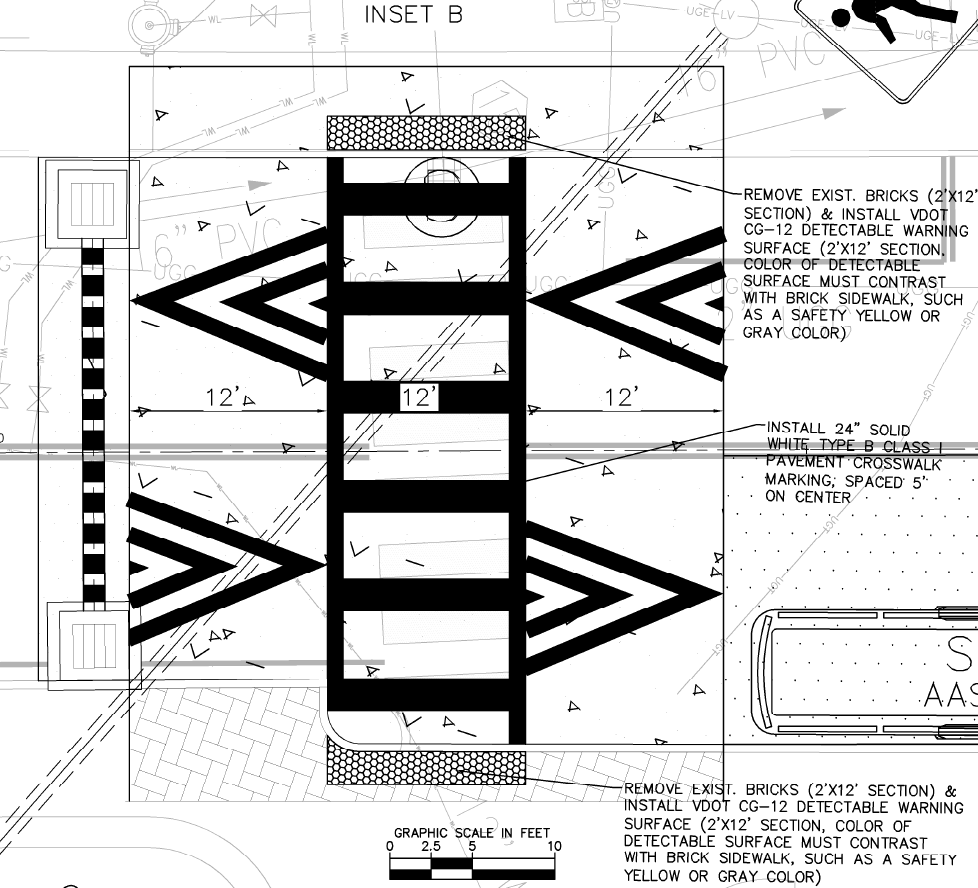 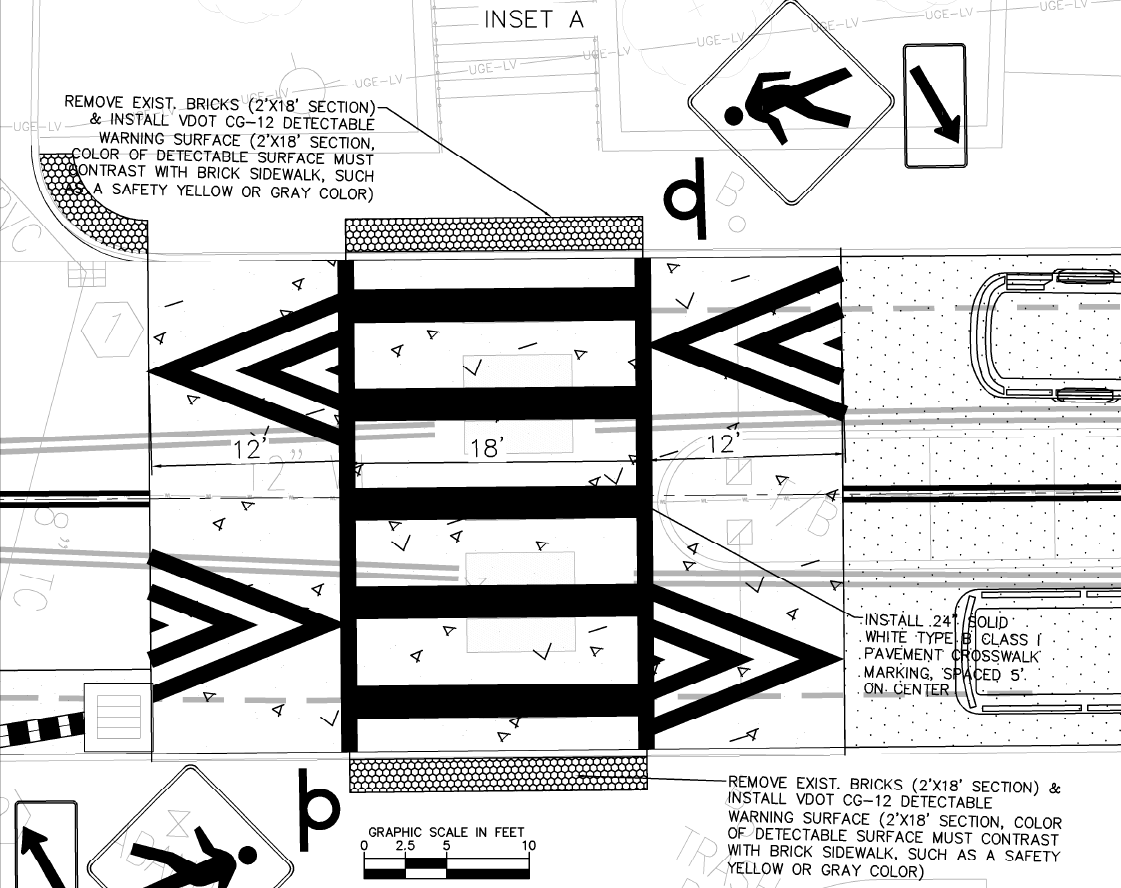 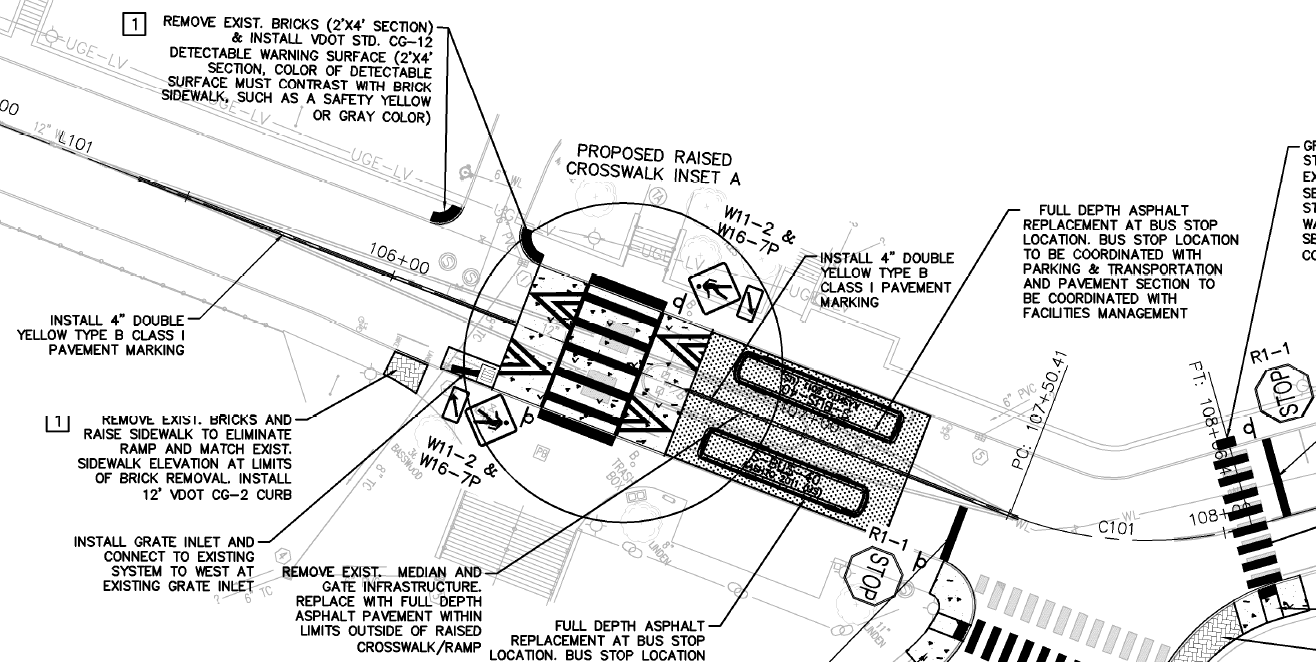 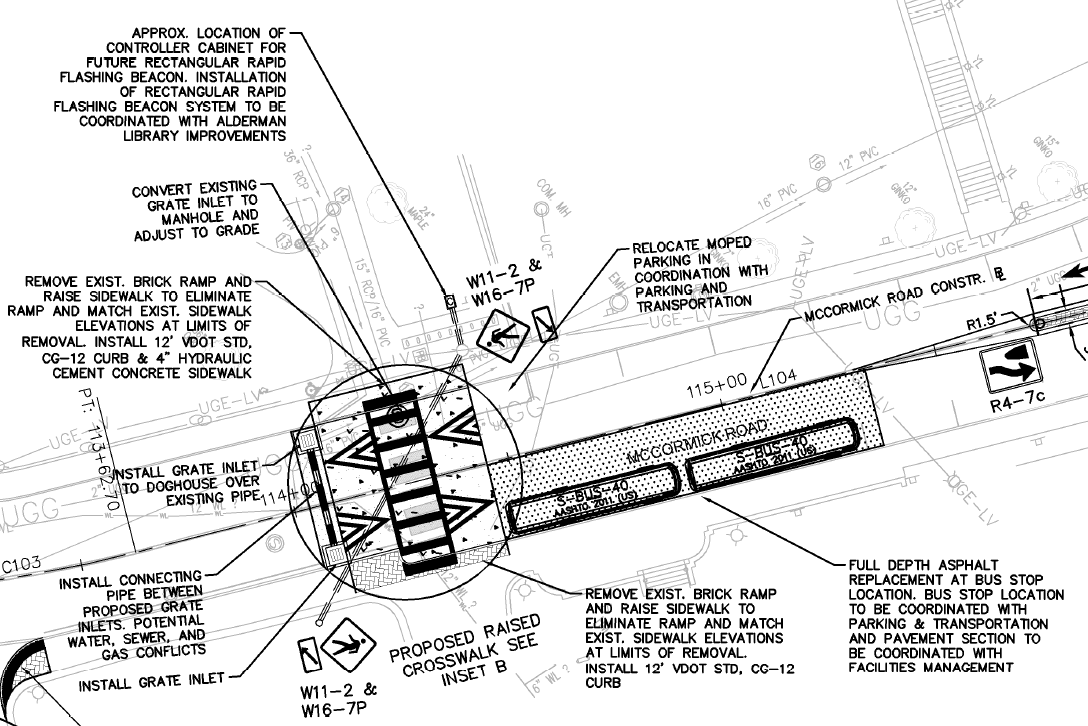 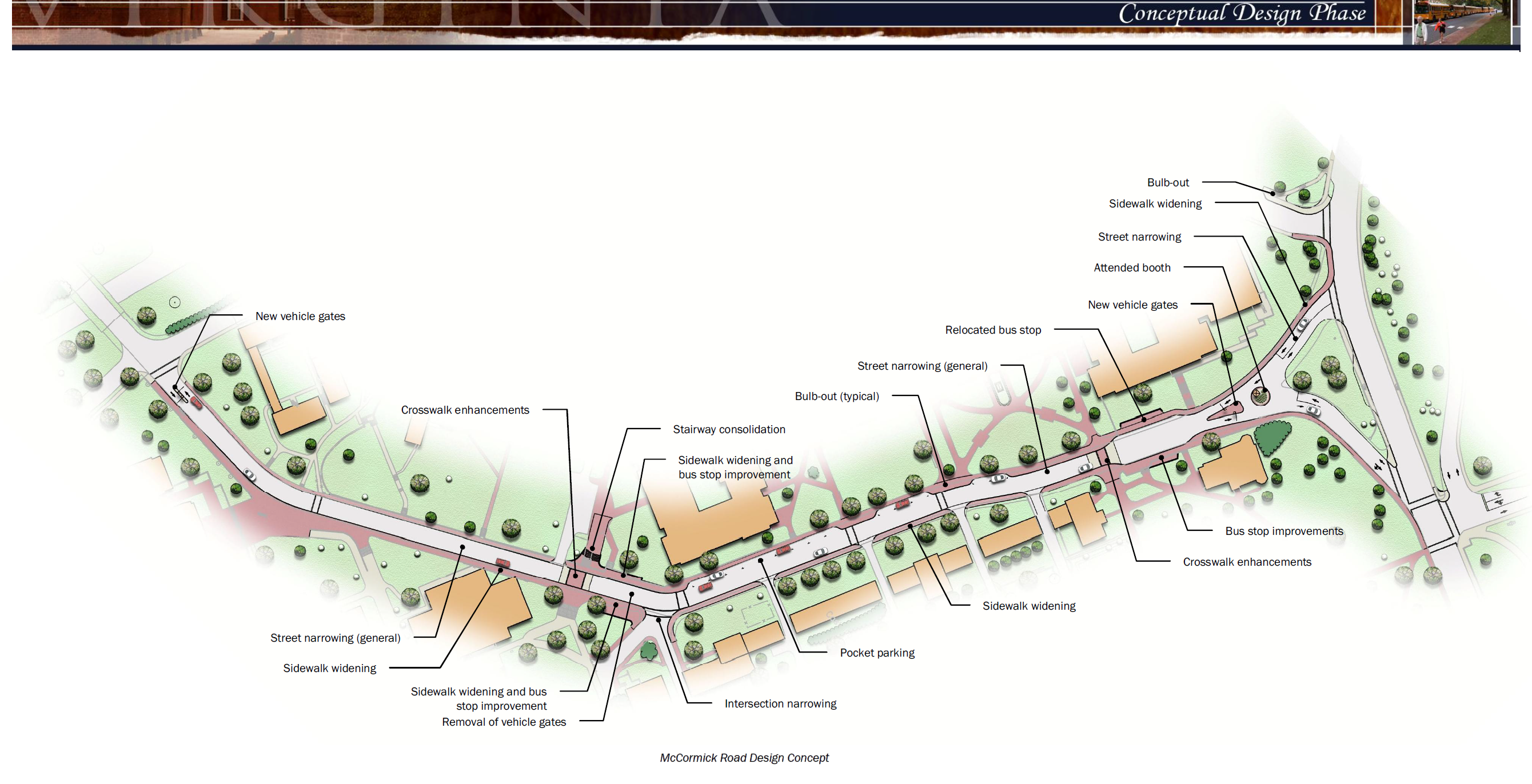 